پرسشنامه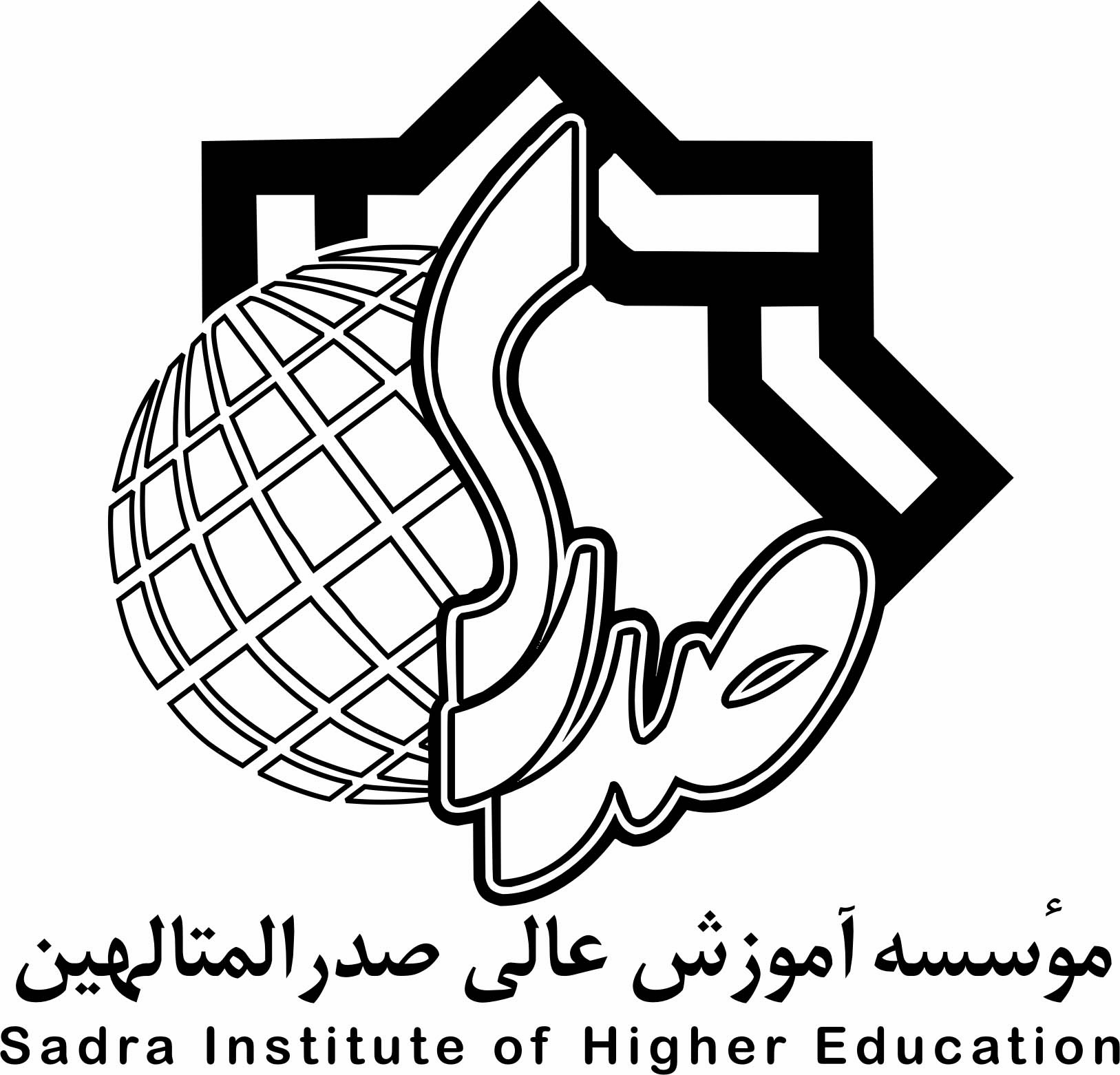 مخصوص متقاضیان کار در موسسه آموزش عالی صدرالمتالهین( صدرا )لطفا پرسشنامه را بطور کامل و خوانا تکمیل نمائید.1-مشخصات فردی:2-وضعیت تحصیلی:الف-مدارج تحصیلی ( دیپلم ،فوق دیپلم ،لیسانس ،فوق لیسانس ،......)1-لطفا مشخصات کلیه مدارک اخذ شده را به ترتیب از دیپلم به بعد در جدول ذیل بنویسید و در ستون سوم تاریخ شروع به تحصیل را در دوره ای که منجر به اخذ مدرک تحصیلی مربوط شده است درج نمائید.3-مشخصات معرف یا ضامن معتبر:4-سوابق استخدامی و تعهد خدمت:5-آدرس متقاضی:6-لطفاً نام نشانی شخصی که می توان در مواقع اضطراری توسط او با شما تماس گرفت در ذیل مرقوم نمایید:( مدارک لازم )مدارک لازمی که باید توسط متقاضی تهیه شوند و همراه با پرسشنامه تکمیل شده به موسسه آموزش عالی صدرالمتالهین (صدرا) تحویل گردد ، به قرار ذیل می باشند. لطفا در تهیه و ارسال تمامی این مدارک کوشش نمائید:1- فتوکپی کلیه مدارک تحصیلی اخذ شده ( دیپلم ،فوق دیپلم ،لیسانس ، .....)2- کپی شناسنامه3- کپی کارت پایان خدمت4- یک قطعه عکس جدیدنام                     نام خانوادگی                                  شماره شناسنامه                                محل صدور                  تاریخ تولد                     مذهب                    تابعیت                        نام پدر                        وضع تاهل                         کد ملی                                                     نام و نام خانوادگی همسر                              تابعیت همسر                                مذهب همسر                               محل تولد همسر                       شغل همسر                                      محل کار همسروضع نظام وظیفه: خدمت کرده           معافیت دائم          معافیت تحصیلی            معافیت موقت            تاریخ اتمام معافیت           مشمول خدمت            تاریخ تقریبی پایان خدمت                         مشمول خدمت                      نوع مدرکرشته تحصیلیتاریخ شروعتاریخ اخذ مدرکمعدل (امتیاز یا درجه)محل اخذ مدرک تحصیلی        (نام موسسه آموزشی ،شهر ،کشور)نام و نام خانوادگینوع مسئولیتنشانی کاملتلفنالف-مشخصات و محل خدمتنوع موسسهنوع موسسهنوع استخدامنوع استخدامنوع استخدامتاریخ شروع خدمتنوع کارالف-مشخصات و محل خدمتغیر دولتیدولتیرسمی قطعیرسمی آزمایشیقراردادیتاریخ شروع خدمتنوع کارنشانی کامل پستینشانی کامل پستیتلفن همراهتلفنمحلنام نام خانوادگینشانی کامل پستیتلفناینجانب                                     با صحت و دقت به سوالات این پرسشنامه پاسخ گفته و نسبت بدان خود رامسئول و متعهد می دانم و ضمنا تمامی مدارک خواسته شده فوق را همراه با این پرسشنامه تحویل می نمایم.                                                                                                                                                                             امضاء متقاضی:                                                                                                                                            تاریخ: